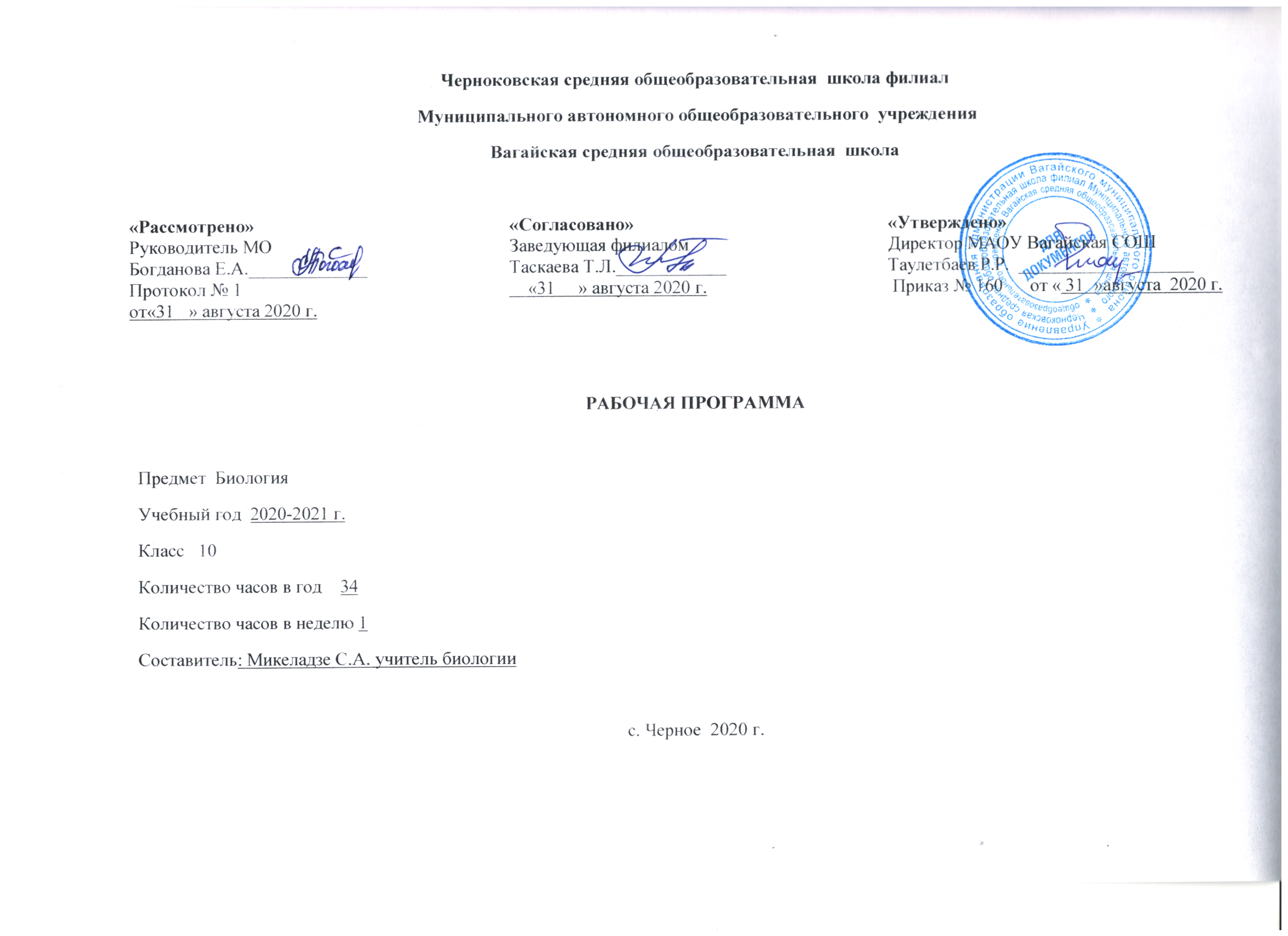 Планируемые результаты Личностные результаты:реализация этических установок по отношению к биологическим открытиям, исследованиям и их результатам признания высокой ценности жизни во всех ее проявлениях, здоровья своего и других людей,реализации установок здорового образа жизни; сформированности познавательных мотивов, направленных на получение нового знания в области биологии в связи с будущей деятельностью или бытовыми проблемами, связанными с сохранением собственного здоровья и экологической безопасностьюМетапредметные результаты: овладение составляющими исследовательской и проектной деятельности, включая умения видеть проблему, ставить вопросы, выдвигать гипотезы, давать определения понятиям, классифицировать, наблюдать, проводить эксперименты, делать выводы и заключения, структурировать материал, объяснить, доказывать, защищать свои идеи умение работать с разными источниками биологической информации:находить биологическую информацию в различных источниках, анализировать и оценивать информацию, преобразовывать информацию из одной формы в другую способность выбирать целевые и смысловые установки в своих действиях и поступках по отношению к живой природе, здоровью своему и окружающих Предметные результаты:В познавательной (интеллектуальной) сфере:  характеристика содержания биологических теорий (клеточная, эволюционна я теория Ч. Дарвина),; учения В.И. Вернадского о биосфере; законов Г. Менделя, закономерностей изменчивости; вклада выдающихся ученых в развитие биологической науки выделение существенных признаков биологических объектов (клеток: растительной и животной, половых и соматических, доядерных и ядерных; организмов: одноклеточных и многоклеточных;  видов, экосистем, биосферы)и процессов (обмен веществ и энергии, размножение, деление клетки, оплодотворение, действие естественного отбора, образование видов, круговорот веществ) объяснение роли биологии в формировании научного мировоззрения, вклада биологических теорий в формирование современной естественно-научной картины мира; отрицательного влияния алкоголя, никотина, наркотических веществ на развитие зародыша человека; влияние мутагенов на организм человека; экологических факторов на организмы; причин эволюции, изменяемости видов, нарушений развития организмов, наследственных заболеваний, мутаций приведение доказательств (аргументация) единства живой и неживой природы, родства живых организмов и окружающей среды; необходимости сохранения видов умение пользоваться биологической терминологией и символикой. решение элементарных биологических задач; составление элементарных схем скрещивания и схем переноса веществ и энергии в экосистемах (цепи питания) описание особей видов по морфологическому критерию выявление изменчивости, приспособлений организмов к среде обитания сравнение биологических объектов (химический состав тел живой и неживой природы, зародыши человека и других млекопитающих, природные экосистемы и агроэкосистемы) и формулировка выводов на основе сравнения. В ценностно-ориентационной сфере: анализ и оценка различных гипотез сущности жизни, происхождения жизни и человека, глобальных экологических проблем и путей их решения, последствий собственной деятельности в окружающей среде оценка этических аспектов некоторых исследований в области биотехнологии (клонирование, искусственное оплодотворение) В сфере трудовой деятельности: овладение умениями и навыками постановки биологических экспериментов и объяснение их результатов  В сфере физической деятельности: Обоснование и соблюдение мер профилактики вирусных заболеваний, вредных привычек (курение, алкоголизм, наркомания) правил поведения в природной средеОснову структурирования содержания курса биологии в средней школе составляют ведущие системообразующие идеи – отличительные особенности живой природы, ее уровневая организация и эволюция, в соответствии с которыми выделены содержательные линии курса: Биология как наука; Методы научного познания; Клетка; Организм; Вид; Экосистемы. В результате изучения биологии на базовом уровне в 10 классе ученик должен знать /пониматьосновные положения биологических теорий (клеточная, хромосомная); сущность законов Г. Менделя, закономерностей изменчивости; строение биологических объектов: клетки; генов и хромосом; сущность биологических процессов: размножение, оплодотворение, вклад выдающихся ученых в развитие биологической науки; биологическую терминологию и символику;  уметь объяснять: роль биологии в формировании научного мировоззрения; вклад биологических теорий в формирование современной естественнонаучной картины мира; единство живой и неживой природы, родство живых организмов; отрицательное влияние алкоголя, никотина, наркотических веществ на развитие зародыша человека; влияние мутагенов на организм человека, экологических факторов на организмы; взаимосвязи организмов и окружающей среды; причины нарушений развития организмов, наследственных заболеваний, мутаций, решать элементарные биологические задачи; составлять элементарные схемы скрещивания; выявлять источники мутагенов в окружающей среде (косвенно), антропогенные изменения в экосистемах своей местности; сравнивать: биологические объекты (химический состав тел живой и неживой природы, процессы (половое и бесполое размножение) и делать выводы на основе сравнения; анализировать и оценивать глобальные экологические проблемы и пути их решения, последствия собственной деятельности в окружающей среде; находить информацию о биологических объектах в различных источниках (учебных текстах, справочниках, научно-популярных изданиях, компьютерных базах данных, ресурсах Интернет) и критически ее оценивать; использовать приобретенные знания и умения в практической деятельности и повседневной жизни для: соблюдения мер профилактики отравлений, вирусных и других заболеваний, стрессов, вредных привычек (курение, алкоголизм, наркомания); правил поведения в природной среде; оценки этических аспектов некоторых исследований в области биотехнологии (клонирование, искусственное оплодотворение). Содержание программысоответствует требованиям федерального государственного стандарта и целям и задачам образовательной программы школы.Введение (4 часа)Биология как наука. Отрасли биологии, ее связи с другими науками. Объект изучения биологии – биологические системы. Общие признаки биологических систем. Современная естественнонаучная картина мира. Роль биологических теорий, идей, гипотез в формировании современной естественнонаучной картины мира. Методы познания живой природы.Требования к уровню подготовки по теме:знать /понимать	отрасли биологии и объекты изучения биологии,основные положения и роль биологических теорий.уметь объяснять: роль биологических теорий, идей, принципов, гипотез в формировании современной естественнонаучной картины мира, научного мировоззрения; единство живой и неживой природы, родство живых организмов, используя биологические теории, законы и правила; Основы цитологии (16 часов)Цитология – наука о клетке. М.Шлейден и Т.Шванн – основоположники клеточной теории. Основные положения современной клеточной теории. Роль клеточной теории в формировании современной естественнонаучной картины мира. Методы изучения клетки.Актуальная тематика для региона:Экскурсия или виртуальная экскурсия на фармацевтическое производство Центральная районная аптека № 29 Тобольского филиала ОАО "Фармация"Химический состав клетки. Макро- и микроэлементы. Строение и функции молекул неорганических и органических веществ. Взаимосвязи строения и функций молекул. Редупликация молекулы ДНК.Строение и функции частей и органоидов клетки. Взаимосвязи строения и функций частей и органоидов клетки. Ядро. Хромосомы. Химический состав, строение и функции хромосом. Соматические и половые клетки. Диплоидный и гаплоидный наборы хромосом. Гомологичные и негомологичные хромосомы.Актуальная тематика для региона:Экскурсия  на предприятия Вагайского района по изучению химического состава молока, изучение биотехнологических  процессов гликолиза, брожения : С.Вагай, ветстанция (качество молока, содержание белков, углеводов, жиров)ООО "Ермак" производство хлеба и хлебобулочных изделийЭкскурсия или виртуальная экскурсия на предприятия Тюменской области по сортировке, переработке мусора и утилизации твердых бытовых отходов (ООО Лизинговая компания «Диамант групп-Тюмень», ООО «Экологический альянс», ООО «Долина Карабаш», ООО «Экодром»)Экскурсия на местные природные объекты (река, лес, озеро и пр.)  с целью изучения биосистем разного уровня:Многообразие клеток. Прокариоты и эукариоты. Вирусы. Меры профилактики распространения инфекционных заболеваний.Обмен веществ и превращения энергии в клетке. Энергетический обмен. Стадии энергетического обмена. Брожение и дыхание. Фотосинтез. Световые и темновые реакции фотосинтеза. Хемосинтез. Роль хемосинтезирующих бактерий на Земле. Пластический обмен. Генетическая информация в клетке. Ген. Генетический код. Биосинтез белка. Матричный характер реакций биосинтеза.Клетка – генетическая единица живого. Жизненный цикл клетки: интерфаза и митоз. Фазы митоза. Мейоз, его фазы. Развитие половых клеток у растений и животных.Актуальная тематика для региона:Экскурсия или виртуальная экскурсия на фермерские хозяйства по производству животноводческой продукции Тюменской области:Общество с ограниченной ответственностью "Агропромышленная фирма "Бегишево"Сельскохозяйственный потребительский сбытовой кооператив "Транссервисмолоко"Сельскохозяйственный производственный кооператив "Желнинский" (молочное направление)Экскурсия на предприятия по разведению пород животных и сортов растений: Сельскохозяйственный производственный кооператив "Желнинский" (молочное направление)РИФ-инвест, с.Куларово (мясное направление, производство картофеля идр.)Требования к уровню подготовки по теме:Знать:-химическую организацию клетки,-строение органелл клетки,-сущность и основные положения клеточной теории.Уметь:-объяснять единство живой и неживой природы;-распознавать и описывать основные органоиды клетки;-сравнивать биологические объекты.  Применять: - полученные знания для работы с микроскопом, изготовления различных микропрепаратов, объяснения происхождения и эволюции живой природы.Лабораторные и практические работы Наблюдение клеток растений, животных, бактерий под микроскопом, их изучение и описание Приготовление и описание микропрепаратов клеток растений Опыты по определению каталитической активности ферментов Изучение хромосом на готовых микропрепаратах Изучение клеток дрожжей под микроскопом Опыты по изучению плазмолиза и деплазмолиза в растительной клетке Изучение фаз митоза в клетках корешка лука Сравнение строения клеток растений, животных, грибов и бактерийСравнение процессов брожения и дыхания Сравнение процессов фотосинтеза и хемосинтеза Сравнение процессов митоза и мейоза Сравнение процессов развития половых клеток у растений и животныхРазмножение и индивидуальное развитие организма. (6 часов)Воспроизведение организмов, его значение. Бесполое и половое размножение. Оплодотворение. Оплодотворение у цветковых растений и позвоночных животных. Внешнее и внутреннее оплодотворение. Индивидуальное развитие организма (онтогенез). Эмбриональное и постэмбриональное развитие. Причины нарушений развития организмов. Жизненные циклы и чередование поколений. Последствия влияния алкоголя, никотина, наркотических веществ на развитие зародыша человека                                                                 Требования к уровню подготовки по теме:                                                                                                                            -Знать:-сущность полового и бесполого размножения; влияние мутагенов на организм человека; единства человеческих рас, наследственных и ненаследственных изменений, наследственных заболеваний, генных и хромосомных мутаций,   -особенности митоза и мейоза;  -Уметь:-сравнивать процессы митоза и мейоза, половое и бесполое размножение;-сравнивать  процессы оплодотворения у цветковых растений и позвоночных животных.-объяснять отрицательное влияние алкоголя, никотина, наркотических веществ на развитие зародыша человека;   -Применять:-полученные знания для работы с микроскопом при проведении лабораторных работОсновы генетики (8 часов)Наследственность и изменчивость – свойства организмов. Генетика. Методы генетики. Методы изучения наследственности человека. Генетическая терминология и символика. Закономерности наследования, установленные Г.Менделем, их цитологические основы. Закономерности сцепленного наследования. Закон Т.Моргана. Определение пола. Типы определения пола. Наследование, сцепленное с полом. Взаимодействие генов. Генотип как целостная система. Развитие знаний о генотипе. Геном человека.Хромосомная теория наследственности. Теория гена. Закономерности изменчивости. Модификационная изменчивость. Норма реакции. Наследственная изменчивость: комбинативная и мутационная. Виды мутаций, их причины. Последствия влияния мутагенов на организм. Меры защиты окружающей среды от загрязнения мутагенами. Меры профилактики наследственных заболеваний человека.Лабораторные и практические работы Составление схем скрещиванияРешение  генетических задач на моно- и дигибридное скрещиваниеРешение генетических задач на промежуточное наследование признаковРешение генетических задач на сцепленное наследованиеРешение генетических задач на наследование, сцепленное с поломРешение генетических задач на взаимодействие геновПостроение вариационного ряда и вариационной кривойВыявление источников мутагенов в окружающей среде (косвенно)Выявление изменчивости у особей одного видаСравнение процессов бесполого и полового размноженияСравнение процессов оплодотворения у цветковых растений и позвоночных животныхСравнительная характеристика пород (сортов)Анализ и оценка этических аспектов развития некоторых исследований в биотехнологииТребования к уровню подготовки по теме:    Знать:-основы наследственности и изменчивости-сущность законов Грегора Менделя, Моргана;-виды и причины мутаций.    Уметь:-решать биологические задачи ;-составлять схемы скрещивания;-находить информацию в различных биологических источниках;   Применять:-полученные знания для оценки этических аспектов некоторых исследований в области происхождения живых организмов»-полученные знания для объяснения причин некоторых наследственных заболеваний;-для этических аспектов некоторых исследований в области генетики человекаУчебно-тематический план 10 класс  ТТематический план 10 класс (34 часа в год)№ темыНазвание темыКоличество часовКоличество лабораторных и практических работКоличество самостоятельных работ1Введение42Основы цитологии16123Размножение и индивидуальное развитие организмов.64Основы генетики813Итого:34№№ДатаДатаДатаДатаДатаДатаДатаДатаДатаДатаДатаДатаДатаДатаДатаДатаДатаДатаДатаДатаДатаДатаТема урокаТема урокаТема урокатип урокаСодержание урокапланируемый результатСредства обученияАктуальная тематика для регионаКонтроль, интегрируемые предметы№№планпланпланпланпланпланпланпланпланпланфактфактфактфактфактфактфактфактфактфактфактфактТема урокаТема урокаТема урокатип урокаСодержание урокапланируемый результатСредства обученияАктуальная тематика для регионаКонтроль, интегрируемые предметы№№планпланпланпланпланпланпланпланпланпланфактфактфактфактфактфактфактфактфактфактфактфактТема урокаТема урокаТема урокатип урокаСодержание урокапланируемый результатСредства обученияАктуальная тематика для регионаКонтроль, интегрируемые предметыТема: Введение (4часа).Тема: Введение (4часа).Тема: Введение (4часа).Тема: Введение (4часа).Тема: Введение (4часа).Тема: Введение (4часа).Тема: Введение (4часа).Тема: Введение (4часа).Тема: Введение (4часа).Тема: Введение (4часа).Тема: Введение (4часа).Тема: Введение (4часа).Тема: Введение (4часа).Тема: Введение (4часа).Тема: Введение (4часа).Тема: Введение (4часа).Тема: Введение (4часа).Тема: Введение (4часа).Тема: Введение (4часа).Тема: Введение (4часа).Тема: Введение (4часа).Тема: Введение (4часа).Тема: Введение (4часа).Тема: Введение (4часа).Тема: Введение (4часа).Тема: Введение (4часа).Тема: Введение (4часа).Тема: Введение (4часа).Тема: Введение (4часа).Тема: Введение (4часа).Тема: Введение (4часа).Тема: Введение (4часа).1(1)1(1)Введение в предметВведение в предметВведение в предметВведение в предметВведение в предметВведение в предмети.н.м.Предмет и задачи общей биологии, методы исследования в биологии, связь биологии с другими науками.Учащиеся должны знать, что изучает общая биология , уметь охарактеризовать особенности методов познания живого.Таблицыфронтальный опрос2 (2)2 (2)Сущность жизни свойства живогоСущность жизни свойства живогоСущность жизни свойства живогоСущность жизни свойства живогоСущность жизни свойства живогоСущность жизни свойства живогокомб.Биология. Жизнь. Основные свойства живых организмов. Многообразие живого мира.Учащиеся должны уметь объяснять основные свойства живых организмов: обмен веществ, саморегуляция, самовоспроизведение, наследственность и изменчивость, рост и развитие, раздражимость и уметь привести примерпредставителей 5 царств живой природы - вирусы, бактерии, грибы, растения животные.Таблицыфронтальный устный опрос3(3)3(3)Уровни организации живой материиУровни организации живой материиУровни организации живой материиУровни организации живой материиУровни организации живой материикомб.Уровни организации живой природы:молекулярный, клеточный, организменный, популяционно- видовой, экосистемный, биосферный.Учащиеся должны уметь характеризовать уровни организации живого, уметь вычленять уровни организации жизни в окружающей природе.Таблицы, ИКТИндивидуальный и фронтальный устный опрос4(4)4(4)Зачет №1 «Общая биология – наука об изучении общебиологических закономерностей живой природы »Зачет №1 «Общая биология – наука об изучении общебиологических закономерностей живой природы »Зачет №1 «Общая биология – наука об изучении общебиологических закономерностей живой природы »Зачет №1 «Общая биология – наука об изучении общебиологических закономерностей живой природы »контрольныйМетоды исследования, свойства живого, уровни организации живой материиЗакрепить и углубить понимание учащимися особенностей современной биологической науки, проверить усвоение учащимися знаний о методах исследования в биологии, сущности жизни и свойствах живого, уровневой организации живой материи.Зачетные заданияПисьменный опросТема: Основы цитологии (16 ч)цицитологии цитологии (16 часов).Тема: Основы цитологии (16 ч)цицитологии цитологии (16 часов).Тема: Основы цитологии (16 ч)цицитологии цитологии (16 часов).Тема: Основы цитологии (16 ч)цицитологии цитологии (16 часов).Тема: Основы цитологии (16 ч)цицитологии цитологии (16 часов).Тема: Основы цитологии (16 ч)цицитологии цитологии (16 часов).Тема: Основы цитологии (16 ч)цицитологии цитологии (16 часов).Тема: Основы цитологии (16 ч)цицитологии цитологии (16 часов).Тема: Основы цитологии (16 ч)цицитологии цитологии (16 часов).Тема: Основы цитологии (16 ч)цицитологии цитологии (16 часов).Тема: Основы цитологии (16 ч)цицитологии цитологии (16 часов).Тема: Основы цитологии (16 ч)цицитологии цитологии (16 часов).Тема: Основы цитологии (16 ч)цицитологии цитологии (16 часов).Тема: Основы цитологии (16 ч)цицитологии цитологии (16 часов).Тема: Основы цитологии (16 ч)цицитологии цитологии (16 часов).Тема: Основы цитологии (16 ч)цицитологии цитологии (16 часов).Тема: Основы цитологии (16 ч)цицитологии цитологии (16 часов).Тема: Основы цитологии (16 ч)цицитологии цитологии (16 часов).Тема: Основы цитологии (16 ч)цицитологии цитологии (16 часов).Тема: Основы цитологии (16 ч)цицитологии цитологии (16 часов).Тема: Основы цитологии (16 ч)цицитологии цитологии (16 часов).Тема: Основы цитологии (16 ч)цицитологии цитологии (16 часов).Тема: Основы цитологии (16 ч)цицитологии цитологии (16 часов).Тема: Основы цитологии (16 ч)цицитологии цитологии (16 часов).Тема: Основы цитологии (16 ч)цицитологии цитологии (16 часов).Тема: Основы цитологии (16 ч)цицитологии цитологии (16 часов).Тема: Основы цитологии (16 ч)цицитологии цитологии (16 часов).Тема: Основы цитологии (16 ч)цицитологии цитологии (16 часов).Тема: Основы цитологии (16 ч)цицитологии цитологии (16 часов).Тема: Основы цитологии (16 ч)цицитологии цитологии (16 часов).Тема: Основы цитологии (16 ч)цицитологии цитологии (16 часов).Тема: Основы цитологии (16 ч)цицитологии цитологии (16 часов).1(5)........Методы цитологии. Клеточная теорияМетоды цитологии. Клеточная теорияМетоды цитологии. Клеточная теорияи.н.м.и.н.м.Клетка, цитология, основные положения клеточной теорииУчащиеся должны знать методы изучения клетки, уметь раскрывать основные положения современной клеточной теории, основные отличия в строении клетокорганизмов разных царств. Учащиеся должны уметь доказать материальное единство органического мираТаблицыфронтальный устный опрос2(6)Химический состав живого вещества. Неорганические вещества клетки.Химический состав живого вещества. Неорганические вещества клетки.Химический состав живого вещества. Неорганические вещества клетки.Химический состав живого вещества. Неорганические вещества клетки.Химический состав живого вещества. Неорганические вещества клетки.Химический состав живого вещества. Неорганические вещества клетки.Элементарный состав живого вещества. Строение и биологическое значение воды и минеральных солей.Учащиеся должны знать элементарный состав живого вещества и уметь привести примеры макроэлементов, биоэлементов и микроэлементов; содержание и роль воды и минеральных солей в клетке.ИКТ, таблицыИндивидуальный и фронтальный устный опросХимия  -Галогены их свойства и соединения; -Азот, Фосфор и их соединения; -Элементы 1А группы и их соединения.3(7)..............Органические вещества клетки Углеводы, липидыОрганические вещества клетки Углеводы, липидыОрганические вещества клетки Углеводы, липидыОрганические вещества клетки Углеводы, липидыОрганические вещества клетки Углеводы, липидыОрганические вещества клетки Углеводы, липидыкомб.комб.Строение и биологическое значение углеводов, липидов .Учащиеся должны знать особенности строения и биологическое значение моносахаридов, дисахаридов, полисахаридов, жиров и других липидов.ИКТ, таблицыУстныйфронтальный опросХимия –Химические свойства углеводов и липидов4(8)Строение и функции белков в клетке. Ферменты.Строение и функции белков в клетке. Ферменты.Строение и функции белков в клетке. Ферменты.Строение и функции белков в клетке. Ферменты.Строение и функции белков в клетке. Ферменты.Строение и функции белков в клетке. Ферменты.комб.комб.Биополимеры, полипеп-тиды, пептидная связь; структуры, свойства и функции белковых молекул; биологические катализаторы - ферменты.Учащиеся должны знать строение, свойства, функции и биологическое значение белков в клетке; уметь объяснять функции белков особенностями строения их молекул.таблицыС.Вагай, ветстанция(качество молока, содержание белков, углеводов, жиров)проверочная беседаХимия –Химические свойства белков и качественные реакции на белки.5(9)Нуклеиновые кислоты и их роль в жизнедеятельности клеткиНуклеиновые кислоты и их роль в жизнедеятельности клеткиНуклеиновые кислоты и их роль в жизнедеятельности клеткиНуклеиновые кислоты и их роль в жизнедеятельности клеткиНуклеиновые кислоты и их роль в жизнедеятельности клеткиНуклеиновые кислоты и их роль в жизнедеятельности клеткикомб.комб.ДНК, РНК, генетический код.Учащиеся должны знать особенности строения молекул ДНК, РНК , их биологическое значение. Учащиеся должны уметь схематически изображать нуклеотиды и структуру АТФ, процесс удвоения ДНК.ИКТ, таблицыустный фрон-тальный опросХимия - Строение и химический состав нуклеиновых кислот6(10)АТФ и другие органические веществаАТФ и другие органические веществаАТФ и другие органические веществаАТФ и другие органические веществаАТФ и другие органические веществаАТФ и другие органические веществакомб.комб.АТФ, АДФ, АМФ, макроэргическая связьУчащиеся должны знать особенности строения АТФ как универсального источника энергии в клетке, знать роль витаминов в живой природе.ИКТ, таблицыИндивидуальный и фронтальный устный опросХимия – Получение белков.7(11)Зачет №2 «Химическая организация клетки».Зачет №2 «Химическая организация клетки».Зачет №2 «Химическая организация клетки».Зачет №2 «Химическая организация клетки».Зачет №2 «Химическая организация клетки».Зачет №2 «Химическая организация клетки».зачетзачетПовторение и обобщение знаний о химической организации клеткиУчащиеся должны уметь объяснить биологическое значение изученных химических веществ особенностями строения и химическими свойствами их молекул.Зачетные заданияписьменный опрос8(12)Строение клетки. Клеточная мембрана.ЯдроСтроение клетки. Клеточная мембрана.ЯдроСтроение клетки. Клеточная мембрана.ЯдроСтроение клетки. Клеточная мембрана.ЯдроСтроение клетки. Клеточная мембрана.ЯдроСтроение клетки. Клеточная мембрана.ЯдроСтроение и функции оболочки, цитоплазмати-ческой мембраны, ядра.Учащиеся должны знать строение и функции цитоплазмы, клеточных мембран, ядра.ИКТ, таблицыИндивидуальный и фронтальный устный опрос9(13)Строение клетки. Цитоплазма. Клеточный центр. Рибосомы.Строение клетки. Цитоплазма. Клеточный центр. Рибосомы.Строение клетки. Цитоплазма. Клеточный центр. Рибосомы.Строение клетки. Цитоплазма. Клеточный центр. Рибосомы.Строение клетки. Цитоплазма. Клеточный центр. Рибосомы.Строение клетки. Цитоплазма. Клеточный центр. Рибосомы.Строение и функции  цитоплазмы и её органоидов.Учащиеся должны знать строение и функции цитоплазмы,  органоидов клетки.ИКТ, таблицыИндивидуальный и фронтальный устный опрос10(14)Строение и функции эукариотической клетки. Л,р. «Строение клеток растений и животных»Строение и функции эукариотической клетки. Л,р. «Строение клеток растений и животных»Строение и функции эукариотической клетки. Л,р. «Строение клеток растений и животных»Строение и функции эукариотической клетки. Л,р. «Строение клеток растений и животных»Строение и функции эукариотической клетки. Л,р. «Строение клеток растений и животных»Строение и функции эукариотической клетки. Л,р. «Строение клеток растений и животных»Строение и функции эукариотической клетки. Л,р. «Строение клеток растений и животных»Строение и функции эукариотической клетки. Л,р. «Строение клеток растений и животных»комб.комб.Строение и функции  органоидов клетки( ЭПС, комплекс Гольджи, Лизосомы, митохондрии, пластиды, органоиды движения), клеточные включения.Учащиеся должны знать строение и функции цитоплазмы, клеточных мембран, органоидов клетки, клеточных включенийИКТ, таблицыустный фронтальный опрос11(15)11(15)Сходство и различия в строении прокариотических и эукариотических клеток. Вирусы. Бактериофаги.Л,р. «Строение клеток растений, животных,грибов»Сходство и различия в строении прокариотических и эукариотических клеток. Вирусы. Бактериофаги.Л,р. «Строение клеток растений, животных,грибов»Сходство и различия в строении прокариотических и эукариотических клеток. Вирусы. Бактериофаги.Л,р. «Строение клеток растений, животных,грибов»Сходство и различия в строении прокариотических и эукариотических клеток. Вирусы. Бактериофаги.Л,р. «Строение клеток растений, животных,грибов»Сходство и различия в строении прокариотических и эукариотических клеток. Вирусы. Бактериофаги.Л,р. «Строение клеток растений, животных,грибов»Сходство и различия в строении прокариотических и эукариотических клеток. Вирусы. Бактериофаги.Л,р. «Строение клеток растений, животных,грибов»Сходство и различия в строении прокариотических и эукариотических клеток. Вирусы. Бактериофаги.Л,р. «Строение клеток растений, животных,грибов»Сходство и различия в строении прокариотических и эукариотических клеток. Вирусы. Бактериофаги.Л,р. «Строение клеток растений, животных,грибов»и.н.м.и.н.м.Строение бактериальной клетки, спорообразова-ние, размножение и значение бактерий. Вирусы и бактериофаги.Учащиеся должны знать особенности строения и жизнедеятельности бактерий и вирусов, их значение в природе и жизни человека, должны уметь работать с микроскопом, готовить микропрепараты.ИКТ, таблицы, микроскопы, микропрепараты.Индивидуальный и фронтальный устный опрос12(16)12(16)Зачет №3 «Клетка – структурная единица живого»Зачет №3 «Клетка – структурная единица живого»Зачет №3 «Клетка – структурная единица живого»Зачет №3 «Клетка – структурная единица живого»Зачет №3 «Клетка – структурная единица живого»Зачет №3 «Клетка – структурная единица живого»Зачет №3 «Клетка – структурная единица живого»Зачет №3 «Клетка – структурная единица живого»зачетныйзачетныйКлетка- целостная элементарная система, мембрана, ядро, цитоплазма, органоиды немембранные, одномембранные и двумембранные.Проверить усвоение учащимися знанийо строении клетки, об особенностях строения растительных, животных клеток и грибов.  письменный опрос13(17)13(17)Обмен веществ и его роль в клетке. Энергетический обмен в клетке.Обмен веществ и его роль в клетке. Энергетический обмен в клетке.Обмен веществ и его роль в клетке. Энергетический обмен в клетке.Обмен веществ и его роль в клетке. Энергетический обмен в клетке.Обмен веществ и его роль в клетке. Энергетический обмен в клетке.Обмен веществ и его роль в клетке. Энергетический обмен в клетке.Обмен веществ и его роль в клетке. Энергетический обмен в клетке.Обмен веществ и его роль в клетке. Энергетический обмен в клетке.и.н.м.и.н.м.Метаболизм,анаболизм и катаболизм, три этапа энергетического обмена, гликолиз, КПД дыхания.Учащиеся должны усвоить сущность и значение обмена веществ в клетке. Особенности энергетического обмена клетки и значение митохондрий в процессах клеточного дыханияТаблицы, ИКТООО "Ермак" производство хлеба и хлебобулочных изделий. ИП Однодворцева С.А.поисковая беседаХимия –Химические процессы гликолиза, брожения и дыхания.14(18)14(18)Пластический обмен. Биосинтез белка.Пластический обмен. Биосинтез белка.Пластический обмен. Биосинтез белка.Пластический обмен. Биосинтез белка.Пластический обмен. Биосинтез белка.Пластический обмен. Биосинтез белка.Пластический обмен. Биосинтез белка.Пластический обмен. Биосинтез белка.комб.комб.Транскрипция и трансляция генетической информации клетки.Учащиеся должны знать основные особенности этапов биосинтеза белка в клетке, уметь построить схему транскрипции и объяснить принцип реализации генетической информации.Таблицы, ИКТустный фронтальный опрос15(19)15(19)Типы питания организмов. Фотосинтез.Хемосинтез.Типы питания организмов. Фотосинтез.Хемосинтез.Типы питания организмов. Фотосинтез.Хемосинтез.Типы питания организмов. Фотосинтез.Хемосинтез.Типы питания организмов. Фотосинтез.Хемосинтез.Типы питания организмов. Фотосинтез.Хемосинтез.Типы питания организмов. Фотосинтез.Хемосинтез.Типы питания организмов. Фотосинтез.Хемосинтез.комб.комб.Автотрофы, гетеротрофы, фотосинтез, световая и темновая фазы фотосинтеза, хемосинтез.Учащиеся должны знать типы питания организмов и особенности автотрофного питания и уметь привести примеры организмов с различными типами питания.Таблицы, ИКТустный фронтальный опрос16(20)16(20)»»»»Зачет №4 «Обмен веществ и энергии в клеткеЗачет №4 «Обмен веществ и энергии в клеткеЗачет №4 «Обмен веществ и энергии в клеткеЗачет №4 «Обмен веществ и энергии в клеткеЗачет №4 «Обмен веществ и энергии в клеткеЗачет №4 «Обмен веществ и энергии в клеткеЗачет №4 «Обмен веществ и энергии в клеткеЗачет №4 «Обмен веществ и энергии в клеткезачетзачетМетаболизм,анаболизм и катаболизм, три этапа энергетического обмена, гликолиз, КПД дыхания Транскрипция и трансляция генетической информации клетки.Автотрофы, гетеротрофы, фотосинтез, световая и темновая фазы фотосинтеза, хемосинтез.Учащиеся должны иметь понятие о целостности метаболизма, двух его обменах, о ведущей роли ферментов и энергии во всех процессах жизнедеятельности.Зачетные заданияВиртуальная экскурсия ООО Лизинговая компания «Диамант групп-Тюмень». Завод по сортировке и переработке мусораООО «Экологический альянс» на территории Тюменской области, утилизация твёрдых бытовых отходов на территории Тюменской области.Нижнетавдинский район, ООО «Экодром», завод по переработке строительных отходовписьменный контроль.химия - Химическое загрязнение окружающей среды фреонами, пестицидами, нефтью и продуктами её переработкиТема: Размножение и индивидуальное развитие организма (6 часов).Тема: Размножение и индивидуальное развитие организма (6 часов).Тема: Размножение и индивидуальное развитие организма (6 часов).Тема: Размножение и индивидуальное развитие организма (6 часов).Тема: Размножение и индивидуальное развитие организма (6 часов).Тема: Размножение и индивидуальное развитие организма (6 часов).Тема: Размножение и индивидуальное развитие организма (6 часов).Тема: Размножение и индивидуальное развитие организма (6 часов).Тема: Размножение и индивидуальное развитие организма (6 часов).Тема: Размножение и индивидуальное развитие организма (6 часов).Тема: Размножение и индивидуальное развитие организма (6 часов).Тема: Размножение и индивидуальное развитие организма (6 часов).Тема: Размножение и индивидуальное развитие организма (6 часов).Тема: Размножение и индивидуальное развитие организма (6 часов).Тема: Размножение и индивидуальное развитие организма (6 часов).Тема: Размножение и индивидуальное развитие организма (6 часов).Тема: Размножение и индивидуальное развитие организма (6 часов).Тема: Размножение и индивидуальное развитие организма (6 часов).Тема: Размножение и индивидуальное развитие организма (6 часов).Тема: Размножение и индивидуальное развитие организма (6 часов).Тема: Размножение и индивидуальное развитие организма (6 часов).Тема: Размножение и индивидуальное развитие организма (6 часов).Тема: Размножение и индивидуальное развитие организма (6 часов).Тема: Размножение и индивидуальное развитие организма (6 часов).Тема: Размножение и индивидуальное развитие организма (6 часов).Тема: Размножение и индивидуальное развитие организма (6 часов).Тема: Размножение и индивидуальное развитие организма (6 часов).Тема: Размножение и индивидуальное развитие организма (6 часов).Тема: Размножение и индивидуальное развитие организма (6 часов).Тема: Размножение и индивидуальное развитие организма (6 часов).Тема: Размножение и индивидуальное развитие организма (6 часов).Тема: Размножение и индивидуальное развитие организма (6 часов).1(21)Жизненный цикл клетки. Митоз.Жизненный цикл клетки. Митоз.Жизненный цикл клетки. Митоз.Жизненный цикл клетки. Митоз.Жизненный цикл клетки. Митоз.Жизненный цикл клетки. Митоз.Жизненный цикл клетки. Митоз.Жизненный цикл клетки. Митоз.Жизненный цикл клетки. Митоз.и.н.м.и.н.м.и.н.м. Жизненный цикл клеток. Фазы митоза.Учащиеся должны знать особенности и  значение деления клетки , особенности интерфазы и фаз митоза. Учащиеся должны уметь объяснить механизм, обеспечивающий постоянство числа и формы хромосом в клеточном ядре.Таблицы, ИКТпоисковая беседа2(22)Половое размножение организмов. Мейоз.Половое размножение организмов. Мейоз.Половое размножение организмов. Мейоз.Половое размножение организмов. Мейоз.Половое размножение организмов. Мейоз.Половое размножение организмов. Мейоз.Половое размножение организмов. Мейоз.Половое размножение организмов. Мейоз.Половое размножение организмов. Мейоз.Половое размножение организмов. Мейоз.Половое размножение организмов. Мейоз.и.н.м.и.н.м.и.н.м.Гаметы и гаметогенез, сперматогенез и овогенез, биологическое значение полового процесса.Учащиеся должны знать особенности и биологическое значение полового размножения, основные фазы мейоза и особенности гаметогенеза яйцеклеток и сперматозоидов.Таблицы, ИКТустный фронтальный опрос.3(23)Формы размножения организмов. Бесполое размножение организмов. Половое размножение организмовФормы размножения организмов. Бесполое размножение организмов. Половое размножение организмовФормы размножения организмов. Бесполое размножение организмов. Половое размножение организмовФормы размножения организмов. Бесполое размножение организмов. Половое размножение организмовФормы размножения организмов. Бесполое размножение организмов. Половое размножение организмовФормы размножения организмов. Бесполое размножение организмов. Половое размножение организмовФормы размножения организмов. Бесполое размножение организмов. Половое размножение организмовФормы размножения организмов. Бесполое размножение организмов. Половое размножение организмовФормы размножения организмов. Бесполое размножение организмов. Половое размножение организмовФормы размножения организмов. Бесполое размножение организмов. Половое размножение организмовФормы размножения организмов. Бесполое размножение организмов. Половое размножение организмовкомб.комб.комб.Формы бесполого размножения: митоз, споро-образование, почкование и вегетативное размножение.Учащиеся должны знать особенности и биологическое значение бесполого размножения и его форм, особенности и биологическое значение полового размножения.Таблицы, ИКТСоставление сводной таблицы,Устный фронтальный опрос.4(24)Развитие половых клеток. Оплодотворение.Развитие половых клеток. Оплодотворение.Развитие половых клеток. Оплодотворение.Развитие половых клеток. Оплодотворение.Развитие половых клеток. Оплодотворение.Развитие половых клеток. Оплодотворение.Развитие половых клеток. Оплодотворение.Развитие половых клеток. Оплодотворение.Развитие половых клеток. Оплодотворение.Развитие половых клеток. Оплодотворение.Развитие половых клеток. Оплодотворение.комб.комб.комб.Наружное и внутреннее оплодотворение, двойное оплодотворение у растений, развитие без оплодотворения.Учащиеся должны знать сущность процесса оплодотворения, особенности строения зиготы, особенности оплодотворения у цветковых растений, Таблицы, ИКТустный фронтальный опрос.5(25)Онтогенез.Индивидуальное развитие организмов.Онтогенез.Индивидуальное развитие организмов.Онтогенез.Индивидуальное развитие организмов.Онтогенез.Индивидуальное развитие организмов.Онтогенез.Индивидуальное развитие организмов.Онтогенез.Индивидуальное развитие организмов.Онтогенез.Индивидуальное развитие организмов.Онтогенез.Индивидуальное развитие организмов.Онтогенез.Индивидуальное развитие организмов.Онтогенез.Индивидуальное развитие организмов.Онтогенез.Индивидуальное развитие организмов.комб.комб.комб.Эмбриогенез и постэмбриональное развитие. Вред курения, употребления алкоголя, наркотиков, пищевых добавок, лекарств, излучений, стрессовых ситуаций и др.Учащиеся должны знать закономерности онтогенеза позвоночных и вредное влияние курения и употребления алкоголя и наркотиков на развитие зародыша человека, меры профилактики нарушений зародышевого развития человека.Таблицы, ИКТустный фронтальный опрос.Химия - Спирты. Влияние этанола и метанола на организм.6(26)Зачет №5 «Рамножение и индивидуальное развитие организмов»Зачет №5 «Рамножение и индивидуальное развитие организмов»Зачет №5 «Рамножение и индивидуальное развитие организмов»Зачет №5 «Рамножение и индивидуальное развитие организмов»Зачет №5 «Рамножение и индивидуальное развитие организмов»Зачет №5 «Рамножение и индивидуальное развитие организмов»Зачет №5 «Рамножение и индивидуальное развитие организмов»Зачет №5 «Рамножение и индивидуальное развитие организмов»Зачет №5 «Рамножение и индивидуальное развитие организмов»Зачет №5 «Рамножение и индивидуальное развитие организмов»зачетзачетзачетСущность размножения и его биологическая роль, формы размножения, цитологические основы полового и бесполого размножения, мейоз, особенности развития организмов.Учащиеся должны знать особенности и  значение деления клетки , особенности интерфазы и фаз митоза,уметь объяснить механизм, обеспечивающий постоянство числа и формы хромосом в клеточном ядре, особенности и биологическое значение полового размножения, основные фазы мейоза и особенности гаметогенеза яйцеклеток и сперматозоидов, знать особенности и биологическое значение бесполого размножения и его форм, особенности и биологическое значение полового размножения, факторы, оказывающие вредное воздействие на развитие зародыша и меры профилактики нарушений зародышевого развития человека.Зачетные заданияписьменный контроль.Тема: Основы генетики (8 часов).Тема: Основы генетики (8 часов).Тема: Основы генетики (8 часов).Тема: Основы генетики (8 часов).Тема: Основы генетики (8 часов).Тема: Основы генетики (8 часов).Тема: Основы генетики (8 часов).Тема: Основы генетики (8 часов).Тема: Основы генетики (8 часов).Тема: Основы генетики (8 часов).Тема: Основы генетики (8 часов).Тема: Основы генетики (8 часов).Тема: Основы генетики (8 часов).Тема: Основы генетики (8 часов).Тема: Основы генетики (8 часов).Тема: Основы генетики (8 часов).Тема: Основы генетики (8 часов).Тема: Основы генетики (8 часов).Тема: Основы генетики (8 часов).Тема: Основы генетики (8 часов).Тема: Основы генетики (8 часов).Тема: Основы генетики (8 часов).Тема: Основы генетики (8 часов).Тема: Основы генетики (8 часов).Тема: Основы генетики (8 часов).Тема: Основы генетики (8 часов).Тема: Основы генетики (8 часов).Тема: Основы генетики (8 часов).Тема: Основы генетики (8 часов).Тема: Основы генетики (8 часов).Тема: Основы генетики (8 часов).1(27)История развития генетики. Гибридологический метод. Моногибридное скрещивание.История развития генетики. Гибридологический метод. Моногибридное скрещивание.История развития генетики. Гибридологический метод. Моногибридное скрещивание.История развития генетики. Гибридологический метод. Моногибридное скрещивание.История развития генетики. Гибридологический метод. Моногибридное скрещивание.История развития генетики. Гибридологический метод. Моногибридное скрещивание.История развития генетики. Гибридологический метод. Моногибридное скрещивание.История развития генетики. Гибридологический метод. Моногибридное скрещивание.История развития генетики. Гибридологический метод. Моногибридное скрещивание.История развития генетики. Гибридологический метод. Моногибридное скрещивание.и.н.м.и.н.м.и.н.м.Основные термины и понятия генетики. Гибридологический метод, моногибридное скрещивание, первый и второй законы Менделя.Учащиеся должны знать основные понятия, задачи и методы генетики.Учащиеся должны знать генетическую терминологию и символику, уметь записывать схемы скрещивания.Таблицы, ИКТфронтальный опрос2 (28)..Множественные аллели. Анализирующее скрещиваниеМножественные аллели. Анализирующее скрещиваниеМножественные аллели. Анализирующее скрещиваниеМножественные аллели. Анализирующее скрещиваниеМножественные аллели. Анализирующее скрещиваниеМножественные аллели. Анализирующее скрещиваниесеминарсеминарсеминарРешение задач на моногибридное наследование. Множественный аллелизм, кодоминирование, неполное доминирование, сверхдоминирование.Учащиеся должны уметь решать основные типы генетических задач, составлять схемы анализирующего скрещивания.Таблицы, ИКТПисьменный и устный опрос.3(29)..Дигибридное скрещиваниеДигибридное скрещиваниеДигибридное скрещиваниеДигибридное скрещиваниеДигибридное скрещиваниеДигибридное скрещиваниеи.н.м.и.н.м.и.н.м.Дигибридное скрещивание, третий закон Менделя.Учащиеся должны знать законы Менделя и уметь записывать схемы скрещивания и составлять решетку Пеннета.Таблицы, ИКТустный фронтальный опрос.4(30)Хромосомная теория наследственности.Сцепленное наследование.Цитоплазматическая наследственность.Хромосомная теория наследственности.Сцепленное наследование.Цитоплазматическая наследственность.Хромосомная теория наследственности.Сцепленное наследование.Цитоплазматическая наследственность.Хромосомная теория наследственности.Сцепленное наследование.Цитоплазматическая наследственность.Хромосомная теория наследственности.Сцепленное наследование.Цитоплазматическая наследственность.Хромосомная теория наследственности.Сцепленное наследование.Цитоплазматическая наследственность.и.н.м.и.н.м.и.н.м.Закон Моргана, кроссинговер, генетические карты, цитоплазматическая наследственность. Явление сцепленного наследования, закон Моргана, генетика пола.Учащиеся должны знать основные положения хромосомной теории наследственности, уметь объяснять закон Моргана, иметь представление о генетических картах.Таблицы, ИКТустный фронтальный опрос.5(31)Генетическое определение пола.Генетическое определение пола.Генетическое определение пола.Генетическое определение пола.Генетическое определение пола.Генетическое определение пола.и.н.м.и.н.м.и.н.м.Явление сцепленного наследования, закон Моргана, генетика пола.Решение задач на сцепленное с полом наследование.Учащиеся должны  знать хромосомный механизм определения пола и о сцепленном с полом наследовании. Уметь решать задачи на сцепленное с полом наследованиеТаблицы, ИКТУстный фронтальный опрос.6(32)Наследственная изменчивость. Мутации.Наследственная изменчивость. Мутации.Наследственная изменчивость. Мутации.Наследственная изменчивость. Мутации.Наследственная изменчивость. Мутации.Наследственная изменчивость. Мутации.Наследственная изменчивость. Мутации.Наследственная изменчивость. Мутации.и.н.м.и.н.м.и.н.м.Наследственная изменчивость: комбинативная, мутационная и соотносительная, мутагены, мутации и мутагенез, закон гомологических рядов Вавилова.Учащиеся должны знать виды наследственной изменчивости, типы мутаций и виды мутагенов, способы и причины мутагенеза, формулировку закона гомологических рядов.Таблицы, ИКТСельскохозяйственный производственный кооператив "Желнинский"Общество с ограниченной ответственностью "Агропромышленная фирма "Бегишево"Сельскохозяйственный потребительский сбытовой кооператив "Транссервисмолоко"Устный фронтальный опрос.Информатика -Моделирование и электронные таблицы (при подготовке отчёта).7(33)Генетика человека.Генетика человека.Генетика человека.Генетика человека.Генетика человека.Генетика человека.Генетика человека.Генетика человека.комб.комб.комб.Влияние различных вредных факторов на наследственность человека.Учащиеся должны знать о вредном влиянии курения, употребления алкоголя и наркотиков на наследственность человека.Таблицы, ИКТПоисковая беседа.8(34)Зачет №6 «Основы генетики»Зачет №6 «Основы генетики»Зачет №6 «Основы генетики»Зачет №6 «Основы генетики»Зачет №6 «Основы генетики»Зачет №6 «Основы генетики»Зачет №6 «Основы генетики»зачетзачетзачетПовторение и обобщение материала о наследственности и изменчивости организмовУчащиеся должны знать закономерности наследственности и изменчивости организмов. Учащиеся должны уметь доказывать материальное единство природы, её познаваемостьтематический тестписьменный опрос